Решение № 90 от 25.11.2014 г. О рассмотрении проекта решения Департамента жилищной политики и жилищного фонда города Москвы о переводе жилого помещения в нежилое в многоквартирном жилом доме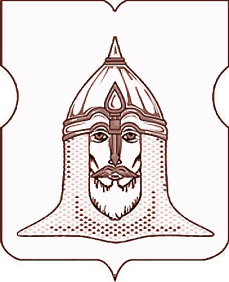 СОВЕТ ДЕПУТАТОВМУНИЦИПАЛЬНОГО ОКРУГА ГОЛОВИНСКИЙРЕШЕНИЕ25.11.2014 года № 90На основании части 8 статьи 1 Закона города Москвы от 11 июля 2012 года № 39 «О наделении органов местного самоуправления муниципальных округов в городе Москве отдельными полномочиями города Москвы», в соответствии с Регламентом по рассмотрению документов для перевода жилого помещения в нежилое и согласованию проекта решения уполномоченного органа исполнительной власти города Москвы о переводе жилого помещения в нежилое в многоквартирном жилом доме утвержденного решением Совета депутатов муниципального округа Головинский от 24 июня 2014 года № 56 «Об утверждении Регламента по рассмотрению документов для перевода жилого помещения в нежилое и согласованию проекта решения уполномоченного органа исполнительной власти города Москвы о переводе жилого помещения в нежилое в многоквартирном жилом доме», на основании письма Департамента жилищной политики и жилищного фонда города Москвы от 05 ноября 2014 года № 99999-1100-773/14Советом депутатов принято решение:1.      Отказать в согласовании проекта решения Департамента жилищной политики и жилищного фонда города Москвы о переводе жилого помещения в нежилое в многоквартирном жилом доме, расположенном по адресу: улица Онежская, дом 11/11, квартира 3 по основаниям предусмотренным пунктом 3 части 1 статьи 24 Жилищного кодекса Российской Федерации.
2.      Администрации муниципального округа Головинский:2.1.           Направить настоящее решение в течение 3 дней со дня его принятия:-        в Департамент жилищной политики и жилищного фонда города Москвы;-        в Департамент территориальных органов исполнительной власти города Москвы;-        в префектуру Северного административного округа города Москвы;-        в управу Головинского района города Москвы.2.2.           Опубликовать настоящее решение в бюллетене «Московский муниципальный вестник» и разместить на официальном сайте органов местного самоуправления муниципального округа Головинский www.nashe-golovino.ru.3.      Настоящее решение вступает в силу со дня его принятия.
4.      Контроль исполнения настоящего решения возложить на заместителя Председателя Совета депутатов муниципального округа Головинский - Архипцову Н.В. и председателя комиссии по благоустройству, реконструкции, землепользованию и охране окружающей среды - депутата Борисову Е.Г.Заместитель Председателя Совета депутатовмуниципального округа Головинский                                                  Н.В. Архипцова